Исх. № 43 от 04.03. 2019 года (об обучающих курсах)Уважаемые коллеги!Поволжская Ассоциация территориального и экологического развития «Мастер-План» приглашает активных горожан, участвующих в благоустройстве дворовых территорий и общественных пространств г.о. Самара, Членов Советов ТОС, ОСМ,  МКД, ТСЖ, Управляющих микрорайонов принять участие в социально значимом проекте «Школа двороводов».  Общественный проект  «Школа Двороводов» является победителем второго конкурса 2018 года грантов Президента Российской Федерации в номинации «развитие гражданского общества». «Школа Двороводов» - это информационная и консультационная поддержка гражданских активистов, членов НКО и сотрудников ОМСУ, по созданию и реализации проектов благоустройства дворовых территорий и общественных пространств. Задачи проекта: - Подготовка в г.о.Самара и г.о. Сызрани не менее 90 общественных лидеров по теме благоустройства городских территорий (по параметрам экологии, озеленения, градоустройства), проведение  семинаров, лекций, практической работе над проектом с вовлечением жителей.- Повышение практических компетенций актива ТОС, МКД, сотрудников ОМСУ, через подготовку не менее 15 проектов благоустройства дворовых территорий и общественных пространств и практическую реализацию не менее 5 проектов во главе с лидером проекта (из числа слушателей Школы двороводов) и наставника.- Популяризация лучших практик, реального опыта и рекомендаций участников "Школы двороводов" по реализации проектов благоустройства с вовлечением граждан, через организацию итоговой "Выставки - Ярмарки" проектов благоустройства и проведению интерактивных площадок. Участники проекта пройдут обучение (курс объемом 72 час). Теоретические занятия проходят еженедельно по средам с 13.00 до 17.00 с 13 марта  2019 года по 24 апреля 2019 года. Занятия буду проходить как в очной форме, так и дистанционно. Адрес проведения теоретических занятий: г. Самара, ул. Революционная, дом 107, кааб. 5  в помещении ГАО СО ДПО «Квалификационный центр ЖКХ и Энергетики».   Практические занятия проходят непосредственно  на территории, выбранной слушателями курса для благоустройства под патронатом профессиональных наставников.   Проект «Школа двороводов» реализуется совместно с Государственным автономным учреждением Самарской области дополнительного профессионального образования «Квалификационный центр жилищно-коммунального хозяйства и энергетики», ООО «Архитектурно-планировочная мастерская», ООО «архитектурное бюро «дом»,  «Институтом города» (СамГТУ), «Лабораторией человеческого фактора» (СГСПУ),  при поддержке  Министерства Энергетики и ЖКХ Самарской области, профессиональных сообществ г.о. Самара в области градостроительства, архитектуры, дизайна, урбанистики, озеленения и работы с населением. Генеральный директор			Куранда О.Е.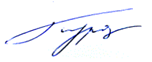 04.03.2019г. Приложение № 1 ПРОГРАММА«Формирование общественных проектов благоустройства дворовых территорий и общественных пространств» на 2018 – 2019г.г.в рамках реализации проекта «Школа – двороводов» - информационная и консультационная поддержка гражданских активистов, членов НКО и сотрудников ОМСУ, по созданию и реализации проектов благоустройства дворовых территорий и общественных пространств (сокращенно - "Школа двороводов").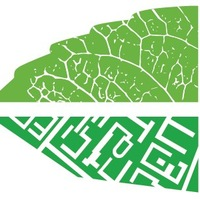 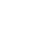 ПоволжскаяАссоциация территориального и экологического развития «Мастер-План»(ПАТЭР «Мастер-План»)ОГРН 1106300005316 ИНН/КПП 6311124761/631901001443016 г.Самара, ул.22 партсъезда, д.45, оф.410Тел.:  +7 (927) 685-80-74e-mail: pater.master-plan@yandex.ruhttp://sonko.samregion.ru/sonko/catalog/4281Дата Наименование темыФ.И.О. лектора, часы13.03.191.Управление многоквартирными домами.  Расчет платы за жилищно – коммунальные услуги. Лицензирование деятельности по управлению многоквартирными домами. Организация работы государственного  и муниципального  жилищного  надзора и контроля.2. Вводная лекция по целям, задачам и системе обучения в «Школе двороводов». Основы проектной деятельности по благоустройству городских пространств. 13.00 – 15.30. Часовских Виктор Иванович – руководитель ГАУ СО ДПО КЦ КЖХиЭ15.30 – 17.00Куранда О.Е. – генеральный директор ПАТЭР «Мастер-План»20.03.19  Градостроительное зонирование. Сравнительный анализ функционального и градостроительного зонирования. Отдельные вопросы подготовки документации по планировке территории 13.00 – 17.00 Арзянцев Михаил Владимирович – руководитель ООО «Архитектурно-планировочное бюро» Галахов Игорь Борисович  – главный архитектор г.о. Самара 27.03. 191.Роль общественных пространств в повышении качества городской среды.  2.Роль общественных инициатив в преобразовании города. Примеры  г.о. Самары, городов РФ, зарубежный опыт. 3. Инициативное бюджетирование. 13.00 – 15.30 Храмов Дмитрий Юрьевич – руководитель ООО «Архитектурное бюро Храмовых» 15.30-  16.00Кнорр Анастасия Юрьевна  – директор СРОО «За Информационное Общество»   16.00 -17.00 Славецкий Дмитрий Валерьевич – председатель исполкома регионального отделения Ассоциации юристов России 03.04.191. Градоэкологические основы. Нормы и правила. Экологический каркас города – как основа формирования комфортной среды.  13.00 – 14.30. Назарчук Михаил Констнтинович – к.г.н., доцент кафедры экологии и безопасности жизнедеятельности СГЭУ16.00 – 17.00 Симак Сергей Владимирович – учёный – эколог и общественный деятель, один из лидеров обществнного экологического движения России.10.04.191.Ландшафтно – планировочные решения городской среды. Экологический каркас города.  2.Нормы и правила озеленения городской среды. 13.00 – 15. 30 Малыхина Надежда Кузьминична   - начальник отдела озеленения МП «Спецремстройзеленхоз» 15.30 – 17.00 Дюгаев Леонид Вячеславович – начальник отдела по благоустройству и озеленению  Департамента городского хозяйства и экологии г.о. Самара.  17.04. 191. Социальный дизайн: учёт социальных и психологических факторов в благоустройстве дворовых территорий. Методы и технологии социального дизайна. 2. Культурологические основы городского пространства3. Осуществление общественного контроля по приёмке работ в сфере ЖКХ и благоустройства.   13.00 – 15.00Давыдкина Любовь Владимировна – преподаватель, сотрудник «Лаборатории человеческого фактора» ПГСГА15.00 –16.00 Орлова Ольга Николаевна – культуролог, сотрудник «Лаборатории человеческого фактора» ПГСГА16.00 – 17.00 Гудзима Екатерина Владимировна – Председатель ТСЖ, Координатор регионального Центра мониторинга комфортности городской среды ОНФ Самарской области, член регионального штаба ОНФ СО.24.04.19Выбор территории благоустройства, встреча с наставниками проектов, распределение по группам Выбор территории благоустройства, встреча с наставниками проектов, распределение по группам 01.05. -  01.07.19  Практика: Разработка концепции общественных пространств на основе экономического, экологического, социологического, культурологического анализа территории с применением методик соучаствующего проектирования с привлечением населения. Практика: Разработка концепции общественных пространств на основе экономического, экологического, социологического, культурологического анализа территории с применением методик соучаствующего проектирования с привлечением населения. 1.07.2019  Подведение итогов. Защита проектов.  Подведение итогов. Защита проектов. 